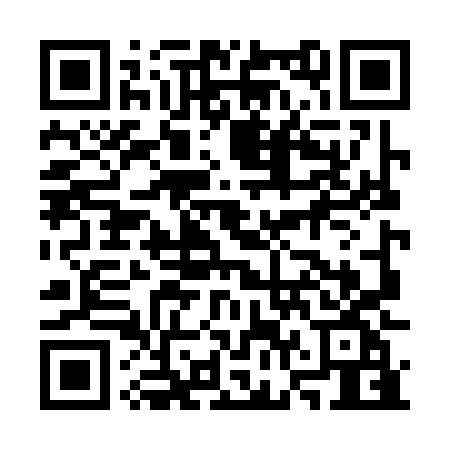 Prayer times for Kirchbierlingen, GermanyMon 1 Apr 2024 - Tue 30 Apr 2024High Latitude Method: Angle Based RulePrayer Calculation Method: Muslim World LeagueAsar Calculation Method: ShafiPrayer times provided by https://www.salahtimes.comDateDayFajrSunriseDhuhrAsrMaghribIsha1Mon5:096:591:254:597:529:352Tue5:076:561:255:007:539:373Wed5:046:541:245:017:559:384Thu5:026:521:245:017:569:405Fri4:596:501:245:027:589:426Sat4:576:481:235:037:599:447Sun4:546:461:235:038:019:468Mon4:526:441:235:048:029:489Tue4:496:421:235:058:049:5010Wed4:476:401:225:058:059:5211Thu4:446:381:225:068:069:5412Fri4:426:361:225:078:089:5613Sat4:396:341:215:078:099:5814Sun4:366:331:215:088:1110:0015Mon4:346:311:215:098:1210:0216Tue4:316:291:215:098:1410:0417Wed4:296:271:215:108:1510:0618Thu4:266:251:205:108:1710:0819Fri4:236:231:205:118:1810:1020Sat4:216:211:205:128:2010:1221Sun4:186:191:205:128:2110:1522Mon4:156:171:205:138:2210:1723Tue4:136:161:195:138:2410:1924Wed4:106:141:195:148:2510:2125Thu4:076:121:195:158:2710:2326Fri4:056:101:195:158:2810:2627Sat4:026:081:195:168:3010:2828Sun3:596:071:195:168:3110:3029Mon3:576:051:185:178:3210:3230Tue3:546:031:185:178:3410:35